Weekly Peek: Week of: 3/21-3/25/2022	Topics: Wedding at Cana, Jesus is baptized, miracles. 	Teacher: Mrs. DanielleStandard:Activities:Home Extension:Approaches to Learning: persistence: Attends to tasks for a brief period of time.Students will create Resurrection gardens.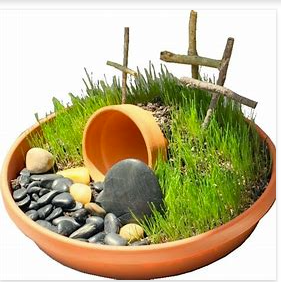 Create your own version of the resurrection garden at home. Discuss what the resurrection garden represents and why it is important to the Easter Story.Engineering and Technology: Shows interest and understanding of how simple tools and machines assist with solving problems or creating objects and structures.Block center: Welcome to Jerusalem: We will discuss the time that Jesus went to Jerusalem on a donkey. Students will “build houses for the city of Jerusalem and a road, placing leaves and fabric pieces on the road.” Students can also use toy people and animals to act out the Easter Story.Choose a Bible story. Discuss it as a family. Then, use toys and other materials to reenact the story to enrich understanding and connection.Feeding and Nutrition: Recognizes nutritious food choices and healthy eating habits.Students will sort pictures of food into healthy and nonhealthy food categories. Plan your meals for the day (or week) and discuss which foods are healthy or unhealthy. If a food is unhealthy discuss why and what a better option may be. 